STUDY ON CASTRTION AND ITS EFFECTS ON BODY WEIGHT IN GOAT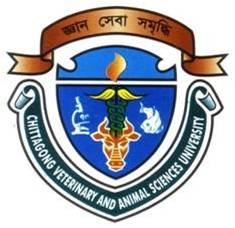 A clinical report submitted byMd. Jahirul IslamRoll no: 08/18Intern ID: B-11Reg. No: 361Session: 2007-2008Report presented in partial fulfillment for the Degree ofDoctor of Veterinary Medicine (DVM)Faculty of Veterinary MedicineChittagong Veterinary and Animal Sciences University, Khulshi, Chittagong-4225March 2014STUDY ON CASTRTION AND ITS EFFECTS ON BODY WEIGHT IN GOATA clinical report submitted as per approved style and contentSignature of the AuthorRoll no- 08/18Intern ID: B-11Reg. No-361Session: 2007-2008Signature of SupervisorProf. Dr. Md. MasuduzzamanDept. of Parasitology & Pathology Faculty of Veterinary MedicineChittagong Veterinary and AnimalSciences University, Khulshi, Chittagong-4225